Рекламно-техническое описание произведения наукиПроизведение науки в формате монографии «Разработка методики оценки эффективности деятельности по развитию физической культуры и спорта, молодежного предпринимательства и финансовой грамотности в регионах России (на примере Ярославской области)» разработано в рамках служебного задания на 2023/2024 учебный год для учебно-методического обеспечения учебных дисциплин «Управление ресурсным потенциалом государства», «Государственный контроль и надзор», «Методика проектного менеджмента и управление изменениями в государственном управлении», «Управление устойчивым социально-экономическим развитием», «Экономика и управление отраслями социальной сферы» учебного плана ООП по направлению подготовки 38.03.04 Государственное и муниципальное управление, профиль «Государственное и муниципальное управление» и учебных дисциплин «Оценка эффективности и результативности деятельности органов государственного и муниципального управления», «Управление развитием социальной инфраструктуры», «Технологии проектного управления в системе государственного и муниципального управления», «Проектное управление социально-экономическим развитием региона» учебного плана ООП по направлению подготовки 38.04.04, направленность программы магистратуры «Проектный менеджмент в органах власти».Сведения об авторах: Описание результата интеллектуальной деятельностиИнформация о монографии и научно-методическом (научном) заделе. В монографии рассматриваются научно-методические основы деятельности органов государственной власти и органов местного самоуправления, направленной на развитие физической культуры и спорта, молодежного предпринимательства и повышения уровня финансовой грамотности населения в Российской Федерации. Научным заделом монографии является законченное исследование в рамках выполнения прикладной научно-исследовательской работы на тему «Разработка методики оценки эффективности деятельности по развитию физической культуры и спорту, молодежного предпринимательства и финансовой грамотности в регионах России (на примере Ярославской области)». Основные результаты научно-исследовательской работы докладывались на 8 научно-практических конференциях и 2 научно-практических форумах.Степень готовности к изданию и применению в образовательном процессе: монография разработана в полном объеме, подготовлена к изданию и может быть использована в образовательном процессе.Новизна монографии, отличие от аналогов. Новизна монографии заключается в разработке, обосновании и апробации комплекса методик и подготовке проектов ряда методических рекомендаций, которые позволят: оценить эффективность деятельности органов государственной власти и органов местного самоуправления, направленной на развитие физической культуры и спорта, молодежного предпринимательства и повышение уровня финансовой грамотности населения; проранжировать регионы России по степени развития и эффективности деятельности органов государственной власти и органов местного самоуправления по развитию физической культуры и спорта, молодежного предпринимательства и уровню финансовой грамотности населения; разработать рекомендации по повышению эффективности деятельности по развитию физической культуры, спорта, молодежного предпринимательства и повышению уровня финансовой грамотности населения в субъектах Российской Федерации.   Технологические преимущества: материалы монографии обеспечивают актуальный анализ развития физической культуры и спорта, молодежного предпринимательства и достигнутый уровень финансовой грамотности населения, а также позволяют более эффективно использовать финансовые ресурсы общественного сектора. Их использование в учебном процессе позволит строить обучение не только практико-ориентированным, но и основанным на погружении обучающихся в весь существующий комплекс проблем финансового обеспечения деятельности органов государственной власти и местного самоуправления в современных условиях. Экономические преимущества: использование материалов монографии обеспечивает тесную взаимоувязку теоретического и практического материала, вследствие чего повышается эффективность преподавательского труда и образовательного процесса в целом, обеспечивается новое качество образовательного процесса за счет реализации принципов проблемного обучения, способствующего повышению заинтересованности обучающихся, которые не просто усваивают материал, а становятся, по сути, участниками процесса разрешения повседневно решаемых в ходе профессиональной деятельности должностными лицами финансово-экономических, экспертно-аналитических и иных структурных подразделений органов государственной власти и местного самоуправления задач. Кроме того, использование монографии обеспечивает замещение учебных изданий других авторов, подготовленных в других вузах, а также замещение периодических изданий по актуальным проблемам государственного и муниципального управления и общественных финансов. Область возможного использования. Монография может представлять интерес для должностных лиц органов государственной власти и органов местного самоуправления, осуществляющих мониторинг выполнения стоящих перед органами исполнительной власти задач, подготовку и реализацию решений в процессе управления региональными и муниципальными финансами, совершенствование действующих и разработку новых нормативных правовых актов, регулирующих бюджетные правоотношения и реализацию функций государственного финансового контроля. Также материалы монографии могут быть использованы при подготовке студентов и аспирантов в процессе изучения актуальных проблем экономики и финансов субфедеральных образований.Сопутствующие полезные эффекты: на основе материалов монографии могут быть разработаны и закреплены нормативными правовыми актами различного уровня программные документы стратегического характера по обеспечению устойчивого социально-экономического развития территорий, методические указания по оценке эффективности использования бюджетных средств бюджетов различного уровня бюджетной системы Российской Федерации и оценке эффективности управления финансами в сфере физической культуры и спорта, молодежного предпринимательства и реализации мер, направленных на повышение уровня финансовой грамотности населения.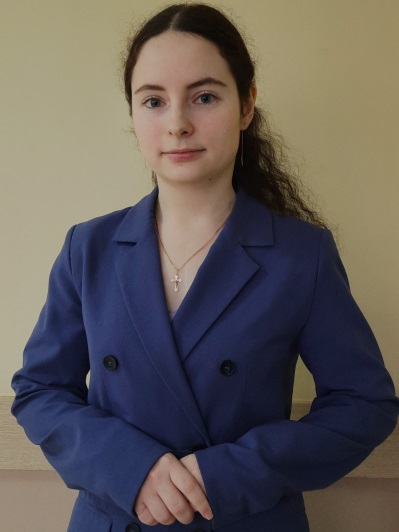 Захарова Снежанна АндреевнаСтудент Ярославского филиала федерального государственного образовательного бюджетного учреждения высшего образования «Финансовый университет при Правительстве Российской Федерации»150030, г. Ярославль, Суздальское ш., д. 28, корп. 4, кв. 54Тел.: +7-920-112-66-46Эл. адрес: sneghanna076yar@gmail.ru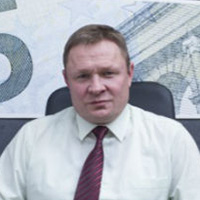 Колесов Роман ВладимировичЗаместитель директора по учебно-методической работе Ярославского филиала федерального государственного образовательного бюджетного учреждения высшего образования «Финансовый университет при Правительстве Российской Федерации»Кандидат экономических наук, доцент150045, г. Ярославль, ул. Батова, д. 12, кв.10Тел.: +7-903-646-52-73Эл. адрес: RVKolesov@fa.ru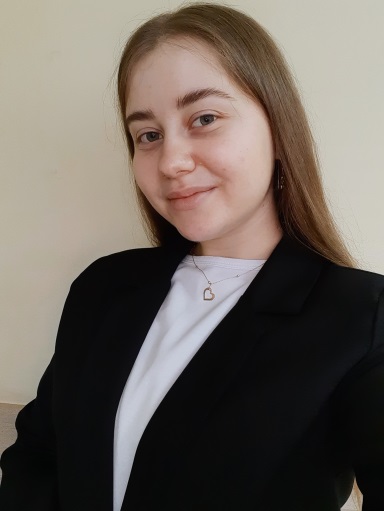 Манаева Екатерина АлександровнаСтудент Ярославского филиала федерального государственного образовательного бюджетного учреждения высшего образования «Финансовый университет при Правительстве Российской Федерации»152470, Ярославская область, г. Любим, ул. Советская, д. 40Тел.: +7-980-709-96-67Эл. адрес: ekaterina20020203@gmail.com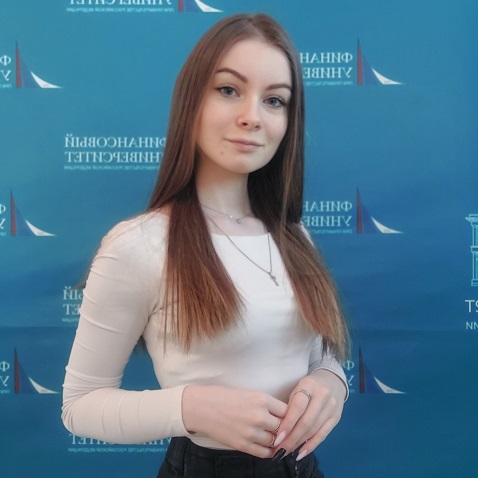 Харинова Алёна АндреевнаСтудент Ярославского филиала федерального государственного образовательного бюджетного учреждения высшего образования «Финансовый университет при Правительстве Российской Федерации»157505, Костромская область, г. Шарья, ул. 1-й Микрорайон, д. 3, кв. 9Тел.: +7-910-953-44-46Эл. адрес: harinovaalena@mail.ru